   PAAPAM ELECTION 2021-22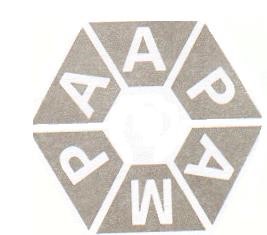     PROGRAM & SCHEDULEOFFICE TIMING 09:30AM to 05:30PM 	Sunday Closed SR.# DATE ACTIVITY RELEVANT PROVISIONS OF TRADE RULES 2013 1.  10th July'21 (Saturday)  (During the Office Timing) Display of Election Schedule at notice board of PAAPAM Lahore, Karachi Office, Website & dispatched to Regulator (TO). As Per Rule No. 14 (2) Will be published by the Secretary during first Half of July, 2021 2.  From 12th July'21 (Monday) to 14th July'21 (Wednesday) (3 Days) The member companies desiring to change their representative to intimate changes regarding name of representative to the Secretary General along with necessary proof. (3 days) As 	Per 	Rule No.18 (2) 3.  15th July'21 (Thursday) (5 Days)The Secretary General to display the provisional list of all members eligible to vote along with their National Tax Registration Number, Sales Tax Registration if applicable, the name and national identity card number of their representative at Notice Board and website. (Within 7 days of election announcement)As Per Rule No. 18 (3) 4.  From 16th of July'21 (Friday) to 24thth July'21 (Saturday) (9 Days) The members who have any objection to the entries/changes in the list of voters to send their objections in writing to the Secretary General. (07-Days) As Per Rule No. 18 (4) 5.  From 26th of July'21 (Monday) to 29th July'21 (Thursday) (4 Days) The Secretary General to intimate action on the objection to the entries in the list of voters or changes sent by members. (Within 5 Days of receipt of objections) As Per Rule No. 18 (5) 6.  From 30th of July'21 (Friday) to 2nd of August'21 (Monday)  (4 Days) Any member aggrieved by the decision of the Secretary General may make a representation to the Election Commission. (3-Days) As Per Rule No. 18 (6) 7.  From 3rd of August 21 (Tuesday) to 5th August 21 (Thursday) (3 Days) The Commission to decide the representation. (3 Days) As Per Rule 18 (6) 8.  From 6th of Aug'21 (Friday)  to 09th Aug'21 (Monday) (4 Days) Any person aggrieved by the decision of the Commission or in case the Election Commission fails to decide the representation within the time period provided   may appeal to the Regulator. The decision of the Regulator in this regard shall be final. (3 Days) 	As 	Per 	Rule 18(7) 9.  From 10th Aug'21 (Tuesday) to 20th Aug'21 (Friday) (10 Days) The Regulator to decide the Appeal. (10 Days) As Per Rule 18 (7) 10.  21st August'21 (Saturday) (1 Day) The final list of voters to be displayed at notice board, at website and submitted to the Regulator (1 Day) As Per Rule 18 (8) 11.  23rd of August'21 (Monday) to 26th of August'21 (Thursday) (4 Days) Any person eligible to contest the Election for the vacant post of the Member Executive Committee to send his/her nomination papers duly proposed, seconded by a duly registered voter and signed by the candidate, to the Secretary General on the prescribed form in accordance with the Articles of Association or Rules of the PAAPAM. (4 Days) As Per Rule 18 (9) 12.  27th Aug'21 (Friday) (1 Day) The Secretary General shall provide a copy of final list of voters to each contesting candidate. Nomination papers shall be scrutinized by the Election Commission and list of candidates shall be displayed.  (1-Day) As Per Rule 18 (10) (11) 13.  28th August'21 (Saturday) to 31st August'21 (Tuesday) (3 Days)  Filing of the objection if any, to the nomination of candidates to be filed with  (24 Hours) 	As 	Per 	Rule 18(12) 14.  01st September'21  (Wednesday) to 02nd September '21 (Thursday) (2 Days) Decision by Election Commission. (24 Hours)	As 	Per 	Rule 18(12) 15.  03rd September'21 (Friday) to 06th September'21 (Monday) (3 Days) Filing of an Appeal to the Regulator by any candidate, aggrieved by the decision of the Election Commission. (Two Days)  As Per Rule 18 (13) 16.  7th September'21 (Tuesday) to 16th September'21 (Thursday) (9 Days) Decision of Appeal by the learned Regulator. his Decision in this regard shall be final. (7 Days) As Per Rule 18 (13) 17.  17th September'21 (Friday) (1 Day) The Commission to Issue Final List of Candidates. (1 Day)As Per Rule 18 (14) 18.  18th September'21 (Saturday) (1 Day) Polling at Head Office Lahore & Zonal Office Karachi (Time 9.30.a.m.to 5.30 p.m.). Counting of votes to take place immediately after the polling hours under the supervision of polling officer in the presence of polling agents of the candidates, if any, at aforesaid sites. The Election Commission to declare provisional results.(1 Day) As Per Rule 18 (15) 19.  From 20th September'21 (Monday) to 21st September'21 (Tuesday) (2 Days) Any person elected, as member of E.C to send his nomination for election as an office bearer duly proposed and seconded by an elected E.C. member and signed by the candidate to the Election Commission. (2 days) As Per Rule 18 (16) 20.  22nd Sep 2021 (Wednesday) (1 Day) Scrutiny of nomination papers and display list of candidates for office bearers.(1 Day) As Per Rule 18 (17) 21.  23rd September'21 (Thursday) at 10:00 A.M. (1 Day) Polling for the election of office bearers (Chairman, Senior Vice Chairman & Vice Chairman). (1 Day)As Per Rule 18 (18) 22.  24th September 21 (Friday) (1 Day) The announcement of final election results to be made in Annual General Meeting called for this purpose.  (1 Day)As 	Per 	Rule 18(19) 23.  25nd of September'21 (Saturday) (1 Day) The final election results announced in the annual general meeting shall be displayed at notice board of the head office and regional offices of the trade organization. Displaying final result at website of the trade organization. (1 Day)As Per Rule 18 (21) 